О выявлении правообладателя ранее учтенного объекта недвижимостиВ соответствии со статьей 69.1 Федерального закона от 13 июля 2015 г. № 218-ФЗ «О государственной регистрации недвижимости», статьей 16 Федерального закона от 06.10.2003 №131-ФЗ «Об общих принципах организации местного самоуправления в Российской Федерации» администрация Порецкого муниципального округа Чувашской Республики постановляет:1. В отношении земельного участка с кадастровым номером 21:18:020502:139, площадь 1500 кв. м., расположенного по адресу: Чувашская Республика - Чувашия, р-н Порецкий,с/пос Кудеихинское, с Кудеиха, ул Октябрьская, дом 21, в качестве его правообладателя, владеющего данным объектом недвижимости на праве собственности, выявлен Пиняева Галина Николаевна, 15 ноября 1955 года рождения, место рождения: пос.Краснобор, Порецкого района Чувашской Республики, паспорт гражданина Российской Федерации 9701 481196 выдан: 02марта 2002 г. Новочебоксарским ГОВД Чувашской Республики, СНИЛС 023-129-061-01, зарегистрированная по адресу: Чувашская Республика, Порецкий район, с. Кудеиха , ул. Ленина, дом 78.2. Право собственности Пиняевой Галины Николаевны  на указанный в п. 1 настоящего постановления земельный участок подтверждается письмом от 20.09.2023 № 1583, направленным нотариусом Порецкого нотариального округа Чувашской Республики   Ю.А. Козловской и материалами наследственного дела № 88/2007.3. Отделу сельского хозяйства, земельных и имущественных отношений направить в орган регистрации прав заявление о внесении в Единый государственный реестр недвижимости сведений о правообладателе ранее учтенного объекта недвижимости, указанного в пункте 1 настоящего постановления, в течение 5 рабочих дней со дня принятия настоящего постановления.4. Настоящее постановление вступает в силу со дня подписания.  Глава Порецкого   муниципальногокруга                                                                                                      Е.В.Лебедев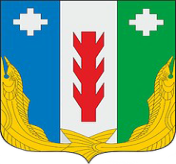 Проект Администрация Порецкого муниципального округа Чувашской Республики     ПОСТАНОВЛЕНИЕ_________№ _____с. ПорецкоеЧăваш РеспубликинПăрачкав муниципалитетокругӗн администрацийĕЙЫШĂНУ________  № _____Пăрачкав сали